Opening notes: Bb, Bb, B, B, C, E, F, F, A (repeat)Verse1:[Bb] I’d love to [G7] get you 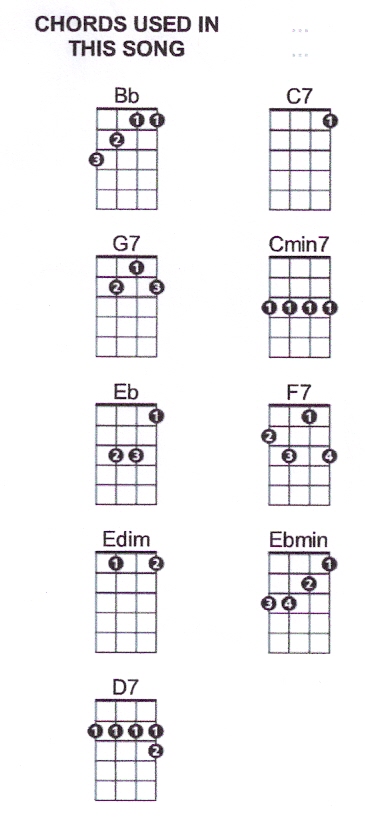 On a [Eb] slow boat to [Edim] China[Bb] All to my-[D7]self A-[Eb]lone [G7][Eb] Get you and [Edim] keep you in my [Bb] Arms for ever-[G7]more[C7] Leave all your lovers[Cm7] Weeping on the faraway [F7] shoreVerse 2:[Bb] Out on the [G7] brinyWith the [Eb] moon big and [Edim] shiny[Bb] Melting your [D7] heartOf [Eb] stone [G7]Honey [Eb] I’d love to [Ebmin] get youOn a [Bb] slow boat to [G7] China,[C7] All by my-[F7]self a-[Bb - 1 downstrum]lone ….., Bb, B, B, C, E, F, F, ABb, Bb, B, B, C, E, F, F, A Strum chords for verse 1 & kazooVerse 3:[Bb] I’d love to [G7] get you On a [Eb] slow boat to [Edim] China[Bb] All to my-[D7]self A-[Eb]lone [G7][Eb] A twist in the [Edim] rudderAnd a [Bb] rip in the [G7] sails[C7] Drifting and dreamingHoney [Cm7] throw the compass over the [F7] railVerse 4:[Bb] Out on the [G7] oceanFar from [Eb] all the [Edim] commotion[Bb] Melting your [D7] heart Of [Eb] stone [G7]Honey [Eb] I’d love to [Ebmin] get you On a [Bb] slow boat to [G7] China[C7] All to my-[F7]self a-[Bb - 1 downstrum]lone….., Bb, B, B, C, E, F, F, A, [Bb - 1 downstrum]